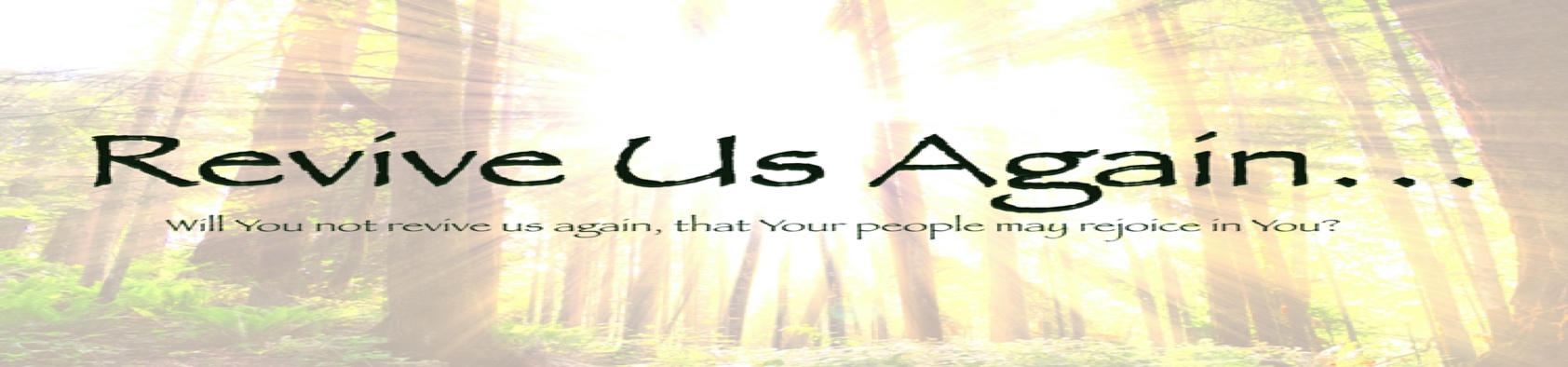 “REVIVE US AGAIN!		“WHY REVIVAL WAITS”	                          September 20, 2020					Dr. Kevin ClarksonPsalm 85: 1-61.   REMEMBER HOW THE LORD RESTORED YOU (v.1-3)    * Think back to the day you were saved by grace – how fresh, how glorious, how joyous!       Birthed in God’s Grace (v.1 – favourable)	- from start to finish, the Lord has been given graceEphesians 2: 8-9 For by grace you have been saved through faith, and that not of yourselves; itis the gift of God, 9not of works, lest anyone should boast. 10 For we are His workmanship, created in Christ Jesus for good works, which God prepared beforehand that we should walk in them.	NKJV        Built on God’s Forgiveness (v.2 – forgiven…covered sin)	- He forgives us to restore usEphesians 1:7 In Him we have redemption through His blood, the forgiveness of sins, according to the riches of His grace.	NKJV        Based on God’s Justice (v.3 – turned from the fierceness of Thine anger)	- Forgiveness is not cheap or free!Hebrews 12: 28-29 Therefore, since we are receiving a kingdom which cannot be shaken, let us have grace, by which we may serve God acceptably with reverence and godly fear. 29For our God is a consuming fire.		NKJV2.  RESOLVE THAT THE LORD REVIVE YOU (v. 4-8a)     * Will you purpose to have revival for yourself, in your life, no matter what others do?	Revelation 3:20 Behold, I stand at the door and knock, if anyone hears My voice and opens the door, I will 	come in to him and dine with him, and he with Me.		NKJV	Repent of My Sins (v. 4-5, Turn us, O God)	   - we even need God’s help to repent, we cannot do it ourselves!Psalm 19: 12-13 Who can understand his errors? Cleanse me from secret faults. 13 Keep back Your    servant also from presumptuous sins; Let them not have dominion over me. Then I shall be blameless, And I shall be innocent of great transgression.		NKJV	Request My Desire (v. 6-7, Wilt THOU not revive us again, that Thy people may rejoice in Thee?)	   - “revive” = “live, keep alive, give promise, nourish back to vigor” …Hebrews 3: 2-3 who was faithful to Him who appointed Him, as Moses also was faithful in all His house. 3 For this One has been counted worthy of more glory than Moses, inasmuch as He who built the house has more honor than the house.			NKJV	Respond to His Word (v. 8a – I will hear what God the LORD will speak)	   - God’s activity always starts with an obedient response to His voice!	     Hebrews 4: 7 again He designates a certain day, saying in David, “Today,” after such a long time,	     as it has been said: “Today, if you will hear His voice, Do not harden your hearts.”           NKJV3.  REJOICE WHEN THE LORD REWARDS YOU (v. 8b-13)     * You’ll need no prompting when God revives – your joy will be spontaneous!	Peace Promised (v.8, for He will speak peace unto His people)	John 16:33 These things I have spoken to you, that in Me you may have peace. In the world you will have	tribulation; but be of good cheer, “I have overcome the world.”			NKJV	Glory Goes Forth (v. 9, that glory may dwell in the land)Habakkuk 2: 13-14 Behold, is it not of the Lord of hosts That the peoples labor to feed the fire, And nations weary themselves in vain?14 For the earth will be filled With the knowledge of the glory of the Lord, As the waters cover the sea.		NKJVTruth Triumphs (v. 10-11, Truth shall spring out of the earth)Isaiah 59:14 Justice is turned back, and righteousness stands afar off; for truth is fallen in the street, and equity cannot enter.		NKJVRighteousness Rules (v. 10-11, 13, righteousness shall go before Him and shall lead us)Matthew 6:33 But seek first the kingdom of God and His righteousness, and all these things shall be added to you.			NKJVGoodness Given (v. 12, the LORD shall give that which is good)James 1:17 Every good gift and every perfect gift is from above, and comes down from the Father of lights, with whom there is no variation of shadow of turning.		NKJV Increase Invades (v. 12, our land shall yield her increase)John 15:8 By this My Father is glorified, that you bear much fruit; so you will be My disciples.         NKJV